Uusi Daily Euro 6, Business Instinct: Paras kumppani yrityksesi kasvattamiseen mullistavan DAILY BUSINESS UPin avulla.Uusi Daily Euro 6 rakentuu Daily-tuoteperheen vahvuuksille ja sisältää Ivecon suunnitteleman, eksklusiivisen DAILY BUSINESS UP -yhteysominaisuuden, joka tekee siitä täydellisen kumppanin kuljetusyritysten kehittämiseen.Uuden sukupolven Daily Hi-Matic Euro 6 -tuoteperhe tarjoaa ainutlaatuisen kattavan valikoiman moottoriteholuokkia aina 210 hevosvoimaan ja 470 Nm vääntöön asti ja parantaa entisestään polttoainetehokkuutta uudella älykkäällä EcoSwitch Pro -järjestelmällään.Uuden Daily Euro 6 -mallin edut: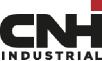 Jopa 8 %:n säästö polttoainekustannuksissaJopa 12 %:n säästö huolloissa ja korjauksissaMiellyttävä ja hiljainen ohjaamo, jossa 4 dB melun pudotus sekä uusi DAILY BUSINESS UP -yhteysjärjestelmä, jonka avulla kuljettaja voi käyttää aikansa mahdollisimman tehokkaasti Kattava Daily Hi-Matic Euro 6 -tuoteperhe, jossa 5 moottoriteholuokkaa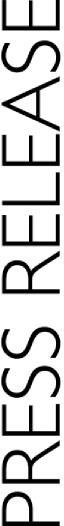 Ainutlaatuisen laaja valikoima 120–210 hevosvoiman 4-sylinterisiä moottoreitaVaihtoehtoja Euro 6 -moottoriteknologioista jokaisen asiakkaan käyttötarpeisiinMont Blanc, 20.4.2016Sen jälkeen kun uusi Daily lanseerattiin vuonna 2014, se on valloittanut markkinat ja kerännyt palkintoja ympäri maailmaa. Nyt Iveco nostaa rimaa entisestään uudella Daily Euro 6:lla ja sen mullistavalla DAILY BUSINESS UP -sovelluksella. Uusi Daily Euro 6 nojaa vahvuuksiinsa, monipuolisuuteensa, suorituskykyynsä ja kestävyyteensä ja esittelee nyt uusia ominaisuuksia, joiden teknologian avulla se koettelee suorituskyvyn rajoja, nostaa mukavuuden uudelle tasolle, parantaa yhteydenpitoa ja laskee Omistuksen elinkaarikustannuksia, mikä heijastelee sen Business vaistoa ja tekee siitä täydellisen bisneskumppanin.Uusi Daily Euro 6 nousee siivilleen korkeanpaikan lanseerauksessaIveco valitsi upean SkyWay Mont Blancin aseman Helbronnerin huipulla uuden Daily Euro 6:n lehdistötilaisuuspaikaksi, mikä teki siitä kaikkien aikojen korkeimmalla tapahtuneen kevyen hyötyajoneuvon lanseerauksen.Iveco S.p.A. Via Puglia 35, 10156 Torino, Italiawww.iveco.com Pierre Lahutte, Iveco-brändin johtaja, kertoi: "Valitsimme tämän upean paikan, koska se vastaa niitä arvoja, joiden varaan me Ivecolla rakennamme tulevaisuuttamme. Uskomme, että menestyäkseen yrityksen on otettava vastaan Kestävyyden haaste, ja SkyWay on todiste siitä, että haaste on mahdollista toteuttaa, että kaikkein haastavimmissa kohteissa on mahdollista luoda ympäristövaikutuksiltaan neutraaleja ratkaisuja. Tämä on maailman vihrein kaapelihissi. Se käyttää kehittyneintä teknologiaa ja suunnittelua, joiden avulla se yltää lähes nollaenergiatalon ympäristösuoritukseen. Samalla tavoin Daily käyttää hyväkseen teknologiaa polttoainetehokkuuden maksimoimiseen ja kulutuksen sekä päästöjen vähentämiseen ympäristövaikutusten minimoimiseksi. Joten täällä, Euroopan katolla 3 500 metrin korkeudessa, me esittelemme kaikkien aikojen parhaan kevyen hyötyajoneuvon , uuden Daily Euro 6:n."Kaikkien aikojen paras Daily paranee entisestäänUusi Daily Euro 6 rakentuu vuonna 2014 lanseeratun uuden, "kaikkien aikojen parhaan" Dailyn menestykselle. Malli voitti vuoden 2015 kansainvälisen Van of the Year -palkinnon, ja sille on myönnetty myös muita palkintoja ympäri maailmaa. Saksassa se nimettiin parhaaksi LCV-ajoneuvoksi alle 3,5 tonnin luokassa sekä vuoden 2015 parhaaksi KEP-kuljetusajoneuvoksi, ja Daily Hi-Matic voitti vuoden 2015 KEP-kuljetusajoneuvojen innovaatiopalkinnon. Chilessä Daily sai tunnustusta vuoden 2016 parhaana hyötyajoneuvona.Uusi Daily Euro 6 tarjoaa vertaansa vailla olevaa suorituskykyä päivästä toiseen uusilla, tehokkailla 2,3 litran ja 3,0 litran moottoreillaan, jotka tuottavat jopa 210 hv ja 470 Nm. Tämä lisää polttoainetehokkuutta entisestään jopa 8 % verrattuna aiempiin Euro 5 -malleihin kehittyneen voimansiirtoteknologian avulla. Pidemmistä huoltoväleistä johtuvat matalat huolto- ja korjauskustannukset sekä pitkäikäiset komponentit lisäävät säästöä jopa 12 %:lla. Uuden DAILY BUSINESS UP -sovelluksen ansiosta kuljettaja on aina yhteydessä ja voi käyttää hyväkseen ajoneuvon kuljettajalle ja liiketoimintaan luotua apujärjestelmää.Tuotteliasta mukavuutta ammattitasoisessa työympäristössäUusi Daily Euro 6 esittelee uusia ominaisuuksia, jotka parantavat ohjaamon mukavuutta ja toimivuutta entisestään. Ohjaamo on jopa edeltäviäkin malleja hiljaisempi – ääntä on vaimennettu 4 desibeliä – mikä parantaa ajoneuvon akustiikkaa ja äänentunnistusta 8 %:lla.Miellyttävistä sisätiloista löytyy uusi nahkainen ohjauspyörä, siniset istuinpäälliset sekä uudet pehmustetut tekstiilipintaiset niskatuet. Sisätiloja on uudistettu niin, että ne sisältävät nykyisin jopa 18 säilytyslokeroa, jotka on strategisesti sijoitettu ohjaamon eri puolille, jotta ne olisivat paremmin saavutettavissa. Käytännöllinen kojelauta sisältää uusia ominaisuuksia, jotka on suunniteltu luomaan ammattitasoinen työpiste yhteyksineen. Uusi kojelautaan integroitu digitaalinen radio (DAB) tarjoaa DAB- ja FM-radion perusominaisuudet kaikilla multimedia- ja puhelimen hallintatoiminnoilla, joita korkeatasoiselta ajoneuvolta voi odottaa. Käytännölliseen pidikkeeseen sopivatkaiken kokoiset mobiililaitteet, ja sitä voidaan käyttää kirjoitusalustana. Kahden kätevästi sijoitetun USB:n avulla voi nauttia multimediasisällöistä DAB-radion kautta sekä ladata mobiililaitteita. Älypuhelimille on saatavilla myös viimeisintä teknologiaa oleva induktiolaturi. Näiden ominaisuuksien ansiosta ohjaamo tarjoaa ammattitasoisen ympäristön, jossa kuljettaja ja matkustajat voivat työskennellä tehokkaasti ja turvallisesti.Mahtava ympäristö, joka on aina yhteydessä uudentasoisen yhteysjärjestelmän avullaJotta ohjaamossa vietetyn ajan voisi käyttää mahdollisimman hyödyllisesti, laajentaa uusi Daily Euro 6 ensimmäisenä kevyenä hyötyajoneuvona yhteysjärjestelmänsä viihde- ja informaatiokäytöstä myös aidoksi ammattitasoiseksi työkaluksi tähän tarkoitetun DAILY BUSINESS UP -sovelluksen avulla.DAILY BUSINESS UP voi toimia asiakkaalle Kuljettajan apujärjestelmänä, joka sisältää ominaisuuksia kuten Ajotyylin arviointijärjestelmän (DSE), Sygicin ammattitasoisen navigaatiojärjestelmän sekä Interaktiivisen käyttäjämanuaalin. Sovellus toimii myös kuljettajan liiketoiminnan apujärjestelmänä, jolla voi optimoida kaluston tehokkuuden Fleetwork-toiminnon avulla sekä seurata sovittujen palveluiden toteutumista. Sovellus hoitaa myös asiakasneuvonnan tarjoamalla suoran linkin Ivecon ympärivuorokautiseen tiepalveluun. Kaikki nämä ominaisuudet edesauttavat sitä, että uuden Daily Euro 6 Omistuksen elinkaarikustannukset ovat matalammat ja että asiakkaan viivan alle jää enemmän.Uusi Daily Euro 6 esittelee myös yhteysjärjestelmän, jonka ansiosta ajoneuvoon ei tarvitse asentaa erillistä laitteistoa. DAILY BUSINESS UPin avulla kuljettajat voivat kommunikoida ajoneuvon ja sen moottorin kanssa omien älypuhelintensa tai tablettiensa kautta. Bluetooth-yhteys ajoneuvon kanssa muodostetaan automaattisesti uuden digitaalisen radion kautta, ja muutamassa sekunnissa uusi Daily Euro 6 muuttuu ammattitasoiseksi työpisteeksi yhteyksineen.Raffaele Di Donfrancesco, Iveco Daily Business Linen johtaja, kommentoi: "Uusi eksklusiivinen DAILY BUSINESS UP on jälleen osoitus uuden Daily Euro 6:n Business vaistosta ja sen kyvystä ennakoida ja kohdata asiakkaidemme liiketoiminnan tarpeet. Tämä innovatiivinen sovellus toimii kuljettajan apujärjestelmänä tarjoamalla reaaliaikaisia ajo-ohjeita, jotka säästävät polttoainetta. Se myös luo saumattoman yhteyden asiakkaidemme pääkonttorin ja heidän ajoneuvonsa välille, josta muodostuu täysin toimiva, liikkuva toimisto. DAILY BUSINESS UP antaa asiakkaillemme kilpailuedun kehittää ja kasvattaa toimintaansa."Uuden sukupolven Daily Hi-Matic Euro 6 -perhe tarjoaa täydellisen ajonautinnonUuteen Daily Euro 6 -tarjoukseen kuuluu myös korkeatasoinen Hi-Matic tuoteperhe, joka tarjoaa äärimmäistä mukavuutta sekä kaikki turvallisuuteen, suorituskykyyn ja tuottavuuteen liittyvät edut, kuten ergonomisen monitoimivalitsin sekä itsesopeutuvan vaihteiston. Etuna on myös älykäs EcoSwitch Pro -järjestelmä, joka tietää tarkalleen milloin ryhtyä toimintaan, ilman kuljettajan väliintuloa. Järjestelmä tunnistaa, onko ajoneuvo lastattu vai ei, ja vähentää polttoaineen kulutusta sekä päästöjä ilman, että asiakkaan tuottavuus kärsii. Tämä ajoneuvo on esimerkki siitä, miten Iveco asettaa kuljettajan suunnitteluprosessin keskiöön parantaen siten tuottavuutta ja tarjoten täydellisen ajonautinnon. Uuden sukupolven Daily Hi-Matic -tuoteperhe on laajentunut uusilla malleilla, joista löytyy jokaisen yrityksen tarpeisiin sopivan.Kestävä teknologia kuljetusoperaattorien palveluksessaUusi Daily Euro 6 -sarja tarjoaa kaksi 4-sylinteristä moottoria, jotka ovat tilavuudeltaan 2,3 l ja 3,0 l, teholtaan 120–210 hv ja väännöltään 320–470 Nm. Edeltäviin Euro 5 -malleihin verrattuna polttoainetta säästyy jopa 8 % (NEDC-testisyklissä).Ivecon moottoristrategia pohjautuu sen johtavaan asemaan moottoreissa ja SCR-teknologiassa (selektiivinen katalysointi). Iveco tähtää erinomaiseen tasoon ja esitteleekin RDE-valmiin (Real Driving emissions, ajoneuvon todelliset päästöt) laitteistonsa jo hyvissä ajoin ennen uusien säännösten astumista voimaan vuonna 2020.Daily tarjoaa kaksi 4-sylinteristä moottoria tilavuuksiltaan 2,3 l ja 3,0 l, jotka takaavat huipputasoisen suorituskyvyn monissa erilaisissa tehtävissä, joissa käytettävien ajoneuvojen kokonaispainot vaihtelevat välillä 3,3 ja 7,2 tonnia. Käytössä on myös eksklusiivinen, patentoitu MULTIJET II -järjestelmä, joka optimoi palamisen.Optimoitu 3,0 litran F1C-moottori, jota on testattu yli 20 000 tunnin ajan testipenkissä ja yli 1,5 miljoonan kilometrin tieajossa, käyttää NOx-päästöjä kontrolloivaa SCR-teknologiaa sekä uusia injektoreita, jotka auttavat optimoimaan palamista ja alentamaan hiukkasmäärää moottorin ulostulossa. Tämän avulla se pystyy tuottamaan myös kaikkein haastavimmilla kilometreillä ja raskaimmissa tehtävissä tarvittavat tehot huomattavan alhaisella polttoaineen kulutuksella, pitkillä huoltoväleillä ja siten myös matalilla käyttökustannuksilla.Upouusi 2,3 litran F1A-moottori, joka on suunniteltu öljypohjasta lähtien uudelleen. Moderneja materiaaleja ja virtuaalioptimointia hyväksi käyttäen Iveco on onnistunut vähentämään moottorin painoa kuusi prosenttia. Kitkan vähentäminen, jäähdytysjärjestelmän sekä MULTIJET II -injektiojärjestelmän lisäoptimointi, säätyvätilavuuksisen öljypumpun asentaminen sekä muut vastaavat parannukset ovat laskeneet polttoaineen kulutusta kahdeksan prosenttia NEDC-testisyklissä.Näiden teknisten innovaatioiden yhdistelmä yli 35 000 tuntia penkissä ja yli 1,3 miljoonan ajokilometrin aikana testatussa F1A:ssa sekä hieman kilpailijoita suurempi tilavuus ja Alhaisen paineen pakokaasun takaisinkierrätysjärjestelmä (EGR) takaavat, että moottorin raakapäästöt ovat luonnollisesti pienemmät, jolloin ne vaativat ainoastaan yksinkertaistetun jälkikäsittelyjärjestelmän.Tämän jälkeen uuden Daily Euro 6:n seuraava askel vuoden 2017 alussa on, että F1A-moottori alkaa käyttää SCR-teknologiaa. Tällä ratkaisulla Iveco, pioneeri yli 25 vuoden SCR-kokemuksellaan, ottaa johtoaseman ja on valmiina vuoden 2020 päästörajoituksiin kolme vuotta ennen kuin ne astuvat voimaan.Uusi Daily Euro 6 osoittaa Business vaistonsa mukaisesti myös joustavuutta säilyttämällä alhaisen paineen EGR-järjestelmän saatavilla malleihinsa, joissa on F1A-moottori, niille asiakkailleen, jotka suorittavat vähäisiä kilometrimääriä sisältäviä tehtäviä ja jotka suosivat tätä ratkaisua.Suorituskykynä mitattuna uudet ominaisuudet, kuten säätyvätilavuuksinen öljypumppu ja F1A-moottorin muuttuvageometrinen turboahdin (VGT), EcoSwitch PRO, kevyempi moottori sekä moottoreiden ja akseleiden vähentynyt kitka, parantavat entisestään Dailyn erinomaista polttoainetaloutta, matalia käyttökustannuksia sekä korkeaa tehoa ja vääntöä.Laajaan moottorivalikoimaan kuuluu myös puhdaskäyntisiä versioita: paineistetulla maakaasulla käyvä Daily Natural Power, jonka puhdas ja hiljainen toiminta tarjoaa käyttöetuja rajoitetun liikenteen kaupunkialueilla, sekä hiljainen ja päästötön Daily Electric.Paras kuljetuksien yhteistyökumppani, jolla on matalat Omistamisen elinkaarikulutKaikki nämä uudet ominaisuudet alentavat uuden Daily Euro 6 Omistuksen kokonaiskuluja. Ajoneuvossa on lukuisia ominaisuuksia, jotka vähentävät polttoaineen kulutusta: 140–180 hv mallien muuttuvageometrinen turboahdin, joka takaa moottorin tehokkaamman käytön uudessa EcoSwitch PRO -järjestelmässä, jossa vääntöä vähennetään tarpeen mukaan ilman kuljettajan väliintuloa, mikä vähentää polttoaineen kulutusta heikentämättä kuitenkaan tuottavuutta.Nämä innovatiiviset ratkaisut yhdessä tehokkaan moottorin ja voimansiirtoteknologian avulla aikaansaavat merkittävää vähennystä polttoaineen kulutukseen, jopa 8 % Euro 5 -malleihin verrattuna. Lisäksi kuljettaja voi säästää polttoainetta jopa 15 % seuraamalla Ajotyylin arviointijärjestelmän (DSE) reaaliaikaisia ajo-ohjeita.Huoltovälejä on pidennetty 50 000 kilometriin käyttämällä pitkäikäisempiä komponentteja ja materiaaleja, jolloin aktiivinen käyttöaika huoltojen välillä on lisääntynyt 20 %. Optimoitu jarrujärjestelmä, jossa on uudet, lujemmat jarrupalat, on tehokkaampi ja kestävämpi. Kaikki tämä yhdessäajoneuvon aktiivista käyttöaikaa lisäävän huoltotoimien harmonisoinnin kanssa vähentää merkittävästi huolto- ja korjauskuluja, jopa 12 % ajoneuvon käyttötehtävästä riippuen.Monipuolisin ajoneuvo ja täydellinen kumppani päällirakentajilleDaily on luokkansa monipuolisin ajoneuvo, jonka kokonaispaino vaihtelee välillä 3,3 ja 7,2 tonnia ja tavaratilankokoja 7,3 m3 jopa 19,6 m3. Saatavilla oleva poikkeuksellisen monipuolinen valikoima eri versioita – umpipakettiauto, semi-windowed-pakettiautomalli, alustamalli (chassis cab) ja miehistöohjaamo (Crew cab) – tarjoaa mahdollisuudet toteuttaa monenlaisia tehtäviä.Lisäksi kantava runkorakenne, jossa on erityiset C:n muotoiset teräksiset poikkipalkit, on paras alusta päällirakentajille mukauttaa hyvinkin erilaisiin tehtäviin, kuten asuntoautoihin, ambulansseihin, hinausautoihin tai jäteautoihin. Tätä monipuolisuutta lisää vielä uusi 5 100 mm akseliväli 7 tonnin mallissa, mikä maksimoi mahdollisen runkopituuden chassis cab -versioissa ja antaa entistä enemmän käyttömahdollisuuksia päällirakentajille.Daily Minibus Euro 6: ylellistä mukavuutta henkilökuljetuksiinLaaja valikoima Daily Minibus Euro 6 -malleja tarjoaa ratkaisun monenlaisiin henkilökuljetustehtäviin: turistien kuljetukseen mukavassa ja tyylikkäässä ajoneuvossa, pitkänmatkan liikenteeseen luokkansa johtavalla matkustajakapasiteetilla sekä koulubusseihin, jotka on suunniteltu varta vasten koululaiskuljetuksiin. 6,5 tonnin huippuluokan versio on luokkansa perusajoneuvoista markkinoiden paras, ja sen kapasiteetti kattaa 22 matkustajaa sekä runsaasti matkatavaratilaa. Muiden Daily-tuoteperheen mallien tapaan myös siihen voi valita joko diesel-, maakaasu- tai sähkömoottorin. Lisäksi Daily Euro 6 Hi-Matic -perheeseen kuuluu myös pikkubussiversio. Daily Minibus Euro 6 edustaa samaa suorituskykyä ja matalia käyttökuluja kuin tuoteperheen muutkin mallit ja tarjoaa ylellistä mukavuutta sekä tyylikkään ympäristön henkilökuljetustehtäviin.Valmistettu Suzzarassa, Dailyn kotiseudullaUusi Daily Euro 6 on valmistettu Ivecon tuotantolaitoksella Suzzarassa, Italiassa, joka keskittyy täysin tähän tuoteperheeseen. Tehdas noudattaa maailmanluokan tuotantoprosesseja (WCM, World Class Manufacturing Process), joilla se hallitsee laajan, jopa 11 000 tuotevariaatiota käsittävän Daily-sarjan valmistukseen liittyvää tuotannon monimutkaisuutta WCM-metodi tähtää virheettömiin prosesseihin, joiden avulla vältetään virheet, viat, jätteet ja onnettomuudet. Kyseessä on jatkuva kehitysprosessi, joka keskittyy kaikkien tuotannossa mukana olevien toimijoidenosallistamiseen. Suzzaran tehdas otti WCM-metodin käyttöön vuonna 2007, ja jo viidessä vuodessa sille myönnettiin Silver Medal -sertifikaatti, joka on todiste sen korkeatasoisuudesta.Iveco valmistautui uuden Daily Euro 6:n lanseeraukseen investoimalla Suzzaran tuotantotiloihin parantaakseen ennestään reagointiaan markkinoiden kysyntään.Muutakin kuin itse tuoteUuden Daily Euro 6:n Business vaisto ei rajoitu vain itse tuotteeseen. Sen tarkoitus on myös auttaa asiakkaitamme hoitamaan liiketoimintaansa helposti ja tehokkaasti oikeanlaisilla työkaluilla, rahoituksella, teknisellä tuella, huoltopalveluilla ja ympärivuorokautisella Assistance -palvelulla, joka on nyt entistäkin helpommin saatavilla DAILY BUSINESS UPin kautta.Iveco pystyy auttamaan asiakkaitaan yritysten kehittämisessä tarjoamalla räätälöityä rahoitusta Daily Euro 6:en, kuten Daylease –leasing ratkaisu, joka on ajoneuvon, sen huolto- ja korjaussopimuksen sekä kuukausiperusteisen rahoituspaketin kattava pakettitarjous.Uusi Daily Euro 6: Business vaistoa kuljetusalalleDaily Euro 6 on viimeisin tulokas tuoteperheessä, jolla on pitkä historia kevyiden hyötyajoneuvojen tiennäyttäjänä ja joka on tunnettu innovaatiostaan, vahvuudestaan sekä erinomaisesta asiakastyytyväisyydestään. Business vaistonsa avulla se on onnistunut ennakoimaan kuljetusliiketoiminnan tarpeet. Pierre Lahutte kertoo: "Olemme myyneet yli 2,8 miljoonaa Daily-ajoneuvoa sen jälkeen kun ensimmäinen malli valmistui tuotantolinjalta. Uuden Daily Euro 6:n myötä tavoitteenamme on kasvattaa tuota lukua huomattavasti. Kaikkien aikojen paras Daily parani juuri entisestään."IvecoIveco-brändin omistaa CNH Industrial N.V., maailmanlaajuinen johtaja kestokulutushyödykkeissä, joka on listattu New Yorkin pörssissä (NYSE: CNHI) sekä Borsa Italianan Mercato Telematico Azionariossa (MI: CNHI). Iveco suunnittelee, valmistaa ja markkinoi laajaa valikoimaa kevyitä, keskiraskaita ja raskaita hyötyajoneuvoja, maastokuorma-autoja sekä esimerkiksi maastotehtäviin tarkoitettuja ajoneuvoja.Brändin laajaan tuotevalikoimaan kuuluu Daily, ajoneuvo joka kattaa 3–7 tonnin ajoneuvojen painosegmentin, 6–19 tonnin Eurocargo, sekä Trakker (tarkoitettu maastotehtäviin) ja Stralis, jotka molemmat painavat yli 16 tonnia. Lisäksi Iveco Astra -brändi rakentaa maastoautoja, jäykkä- ja nivelalustaisia kippiautoja sekä erikoisajoneuvoja.Iveco työllistää lähes 21 000 henkilöä ympäri maailmaa. Se hallinnoi tuotantolaitoksia seitsemässä maassa Euroopassa, Aasiassa, Afrikassa, Oseaniassa ja Etelä-Amerikassa, joissa se valmistaa viimeisintä teknologista kehitystä edustavia ajoneuvoja. 4 200 myynti- ja huoltopistettä yli 160 maassa takaavat teknisen tuen missä tahansa Iveco-ajoneuvo työskenteleekään.Lisätietoja Ivecosta: www.iveco.com Lisätietoja CNH Industrialista: www.cnhindustrial.com Lisätietoja:Ivecon lehdistöpalvelu – EMEA-aluepressoffice@iveco.com  
www.ivecopress.com  
Puh. +39 011 00 72965